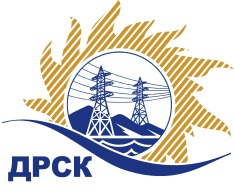 Акционерное Общество«Дальневосточная распределительная сетевая  компания»ПРОТОКОЛ ИТОГОВЫЙ № 233/МТПиР-Иоткрытый запрос цен на право заключения договора на поставку: Пиломатериалы для нужд филиала АО «ДРСК» «Амурские ЭС» (закупка 76 раздела 2.2.2 ГКПЗ 2016 г.)Форма голосования членов Закупочной комиссии: очно-заочная.ПРИСУТСТВОВАЛИ: 10 членов постоянно действующей Закупочной комиссии ОАО «ДРСК»  2-го уровня.ВОПРОСЫ, ВЫНОСИМЫЕ НА РАССМОТРЕНИЕ ЗАКУПОЧНОЙ КОМИССИИ: О признании открытого запроса цен  несостоявшимся.РЕШИЛИ:По вопросу № 1Признать открытый запрос цен на право заключения Договора на поставку: Пиломатериалы для нужд филиала АО «ДРСК» «Амурские электрические сети»  несостоявшимся на основании п. 7.8.8.2. Положения о закупке продукции для нужд АО «ДРСК», так как не было подано ни одного  предложения.Чувашова О.В.(416-2) 397-242г.  Благовещенск«29» января 2016Ответственный секретарь Закупочной комиссии: Челышева Т.В._______________________________